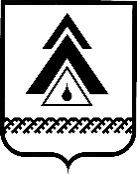 ДУМА НИЖНЕВАРТОВСКОГО РАЙОНАХанты-Мансийского автономного округа - ЮгрыРЕШЕНИЕО внесении изменения в приложение                 к решению Думы района от 29.10.2008 №79 «Об утверждении генерального плана сельского поселения Ваховск»В целях  приведения муниципального  правового акта района в соответствии с действующим законодательством, рассмотрев протест прокурора района,Дума района РЕШИЛА:1. Внести  в  приложение   к решению Думы района от 29.10.2008 №79 «Об утверждении генерального плана сельского поселения Ваховск» следующие изменения:1.1. В пункте 2.4.3   абзац  третий изложить в новой редакции: «Порядок выдачи разрешений на проведение работ, связанных  с нарушением почвенного покрова, а также приемку и передачу   рекультивированных земель осуществлять в соответствии с действующим законодательством.».2. Решение опубликовать (обнародовать) на официальном веб-сайте администрации района (www.nvraion.ru) и в приложении «Официальный бюллетень» к районной газете «Новости Приобья».3. Решение вступает в силу после его официального опубликования (обнародования).4. Контроль за выполнением решения возложить на постоянную комиссию по бюджету, налогам, финансам и социально-экономическим вопросам Думы района (Е.Г. Поль).Председатель Думы района______________И.В. ЗаводскаяГлава района ______________Б.А. Саломатин